В дополнение к информации, содержащейся в Документе 3, имею честь представить Конференции, в приложении, кандидатуру:г-на Момчило СИМИЧА (Республика Сербия)на пост члена Радиорегламентарного комитета.Д-р Хамадун И. Туре
Генеральный секретарьПриложение: 1ПРИЛОЖЕНИЕПОСТОЯННОЕ ПРЕДСТАВИТЕЛЬСТВО РЕСПУБЛИКИ СЕРБИИ ПРИ ОТДЕЛЕНИИ ОРГАНИЗАЦИИ ОБЪЕДИНЕННЫХ НАЦИЙ В ЖЕНЕВЕ5, chemin Thury   CH-1206 Genève   Тел.: 022.839.33.44   Факс: 022.839.33.59
Эл. почта: serbian.mission@bluewin.chИсх. № 270-1/2014Постоянное представительство Республики Сербии при Отделении Организации Объединенных Наций и других международных организациях в Женеве свидетельствует свое уважение Международному союзу электросвязи и имеет честь приложить к настоящему документу копию письма Е. П. г-на Расима Ляича, Заместителя Председателя Правительства и Министра внешней и внутренней торговли и телекоммуникаций Республики Сербии, адресованное Е. П. д-ру Хамадун И. Туре, Генеральному секретарю Международного союза электросвязи, относительно решения Правительства Республики Сербии представить кандидатуру г-на Момчило Симича на пост члена Радиорегламентарного комитета (РРК) МСЭ. К настоящей записке прилагается краткая биография г-на Симича. Постоянное представительство Республики Сербии при Отделении Организации Объединенных Наций и других международных организациях в Женеве пользуется данной возможностью, для того чтобы вновь подтвердить Международному союзу электросвязи заверения в своем самом высоком уважении.Женева, 3 февраля 2014 годаМеждународный союз электросвязиМеждународный союз электросвязи
Place des Nations
1211 Geneva 20
SwitzerlandД-ру Хамадун И. Туре, Генеральному секретарюПредмет:	Кандидатура г-на Момчило Симича на пост члена Радиорегламентарного комитетаОсн.:	Ваше Циркулярное письмо № 165 от 21 октября 2013 года Уважаемый г-н Генеральный секретарь,В ответ на Ваше Циркулярное письмо № 165 от 21 октября 2013 года и в соответствии с п. 170 Общего регламента конференций, ассамблей и собраний Союза имею честь сообщить Вам, что Республика Сербия представляет кандидатуру г-на Момчило Симича на пост члена Радиорегламентарного комитета (РРК) МСЭ.Господин Симич имеет большой опыт работы в области радиосвязи (более 40 лет) и в рамках деятельности МСЭ (более 35 лет). Он получил признание как национальный и международный эксперт, обладающий обширными знаниями в области радиосвязи, а также сильными профессиональными навыками по техническим и регуляторным вопросам. Он активно участвовал в деятельности всех трех Секторов МСЭ, однако его основная деятельность всегда была связана с МСЭ-R и осуществлялась в его рамках. Принимая во внимание его успешную работу в прошлом в качестве председателя и заместителя председателя РРК, а также его безусловную приверженность развитию и деятельности МСЭ, мы решительно поддерживаем его кандидатуру на этот пост. Краткая биография г-на Момчило Симича прилагается к настоящему письму.Уважаемый г-н Генеральный секретарь, прошу принять заверения в моем самом высоком уважении.	Расим Ляич
	Заместитель Председателя Правительства
	и Министр внешней и внутренней торговли 
	и телекоммуникацийМОМЧИЛО СИМИЧКАНДИДАТ ОТ СЕРБИИ – РАЙОНА С – НА ПОСТ ЧЛЕНА РАДИОРЕГЛАМЕНТАРНОГО КОМИТЕТАКРАТКАЯ БИОГРАФИЯ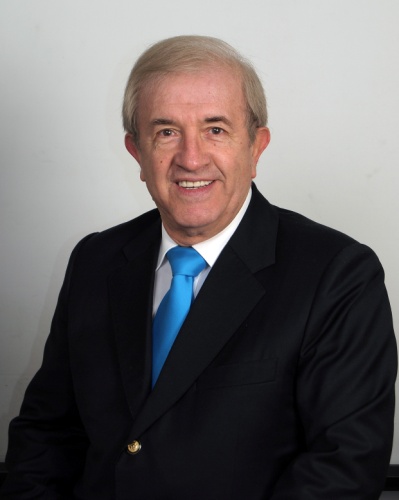 Общие сведенияДата рождения:	21 октября 1944 годаГражданство:	СербияСемейное положение:	Женат, имеет двух взрослых сыновей, трех внуковЗнание языков:	Сербский (родной язык), английский (владеет свободно), французский (базовые знания, полученные на курсах языка) Награды:	награжден орденом Труда с серебряным венцомОбразование–	Степень магистра, Факультет электротехники, электроники и электросвязи Белградского университета.–	Ряд специальных курсов по управлению использованием частот и использованию радиочастотного спектра и геостационарной спутниковой орбиты, а также по навыкам работы с компьютером.Профессиональный опытМеждународная деятельность Международный союз электрсовязи (МСЭ)Момчило Симич более 35 лет участвовал в деятельности МСЭ, главным образом МСЭ-R (МККР) и частично в деятельности МСЭ-D. На Полномочной конференции (Марракеш, 2002 г.) он был избран членом Радиорегламентарного комитета (РРК) МСЭ и исполнял функции председателя РРК в 2004 году и заместителя председателя РРК в 2003 году.Момчило Симич награжден серебряной медалью МСЭ в знак высокой оценки его очень хорошей работы и позитивного вклада в деятельность МСЭ во время срока его полномочий в рамках РРК.Он принимал участие в работе многих конференций МСЭ высокого уровня, включая:•	три полномочных конференции (ПК-02, ПК-06 – заместитель главы делегации, ПК-10);•	девять всемирных конференций радиосвязи (ВАРК-84, ВАРК-87, ВАРК-92 – Координатор для Европы и Африки "Спутниковое звуковое радиовещание, 1,5 ГГц", ВКР-95, ВКР-97, ВКР-2000, ВКР-03, ВКР-07 – глава делегации, ВКР-12 – заместитель главы делегации);•	две региональные конференции радиосвязи (РКР-04 – в качестве председателя РРК, РКР-06);•	Всемирную конференцию по развитию электросвязи (ВКРЭ-02 – заместитель председателя Комитета 4);•	Всемирную ассамблею по стандартизации электросвязи (ВАСЭ-08 – глава делегации);•	пять сессий Совета (2002, 2007, 2010, 2012, 2013 гг.);•	две пленарных ассамблеи МККР (1986 и 1990 гг.).Момчило Симич исполнял функции председателя многих групп экспертов и принимал участие в работе различных исследовательских комиссий, целевых групп и рабочих групп в Секторе МСЭ-R.Участие в работе других международных организаций и другие виды деятельностиМомчило Симич принимал участие в работе многих конференций и совещаний СЕПТ высокого уровня, главным образом в качестве главы или заместителя главы делегации.С 1974 года Момчило Симич принимал активное участие в работе многочисленных групп экспертов в Европейском радиовещательном союзе (ЕРС).Как эксперт в области управления использованием частот, Момчило Симич участвовал в разрешении некоторых международных проблем и получил специальное благодарственное СЕПТ от ЕРС, а также от заинтересованных стран.Он является председателем Европейского комитета "Tesla Wardencliffe Project – USA" и членом Исполнительного комитета "Tesla Memorial Society – USA".В 1985 году Момчило Симич получил специальную награду JRT за деятельность в области международного технического сотрудничества и помощи НРС (Африка) как руководитель проекта и группы экспертов.Деятельность на национальном уровнеМомчило Симич начал свою профессиональную деятельность в 1969 году. Он был членом или председателем многих групп экспертов, комиссий и комитетов, действующих в рамках различных национальных организаций, ассоциаций и институтов, включая:Федеральную комиссию по Закону о радиовещании – член; Федеральную комиссию по Закону об электросвязи – член;Группу экспертов RTS по Закону о радиовещании – председатель; SZS (Федеральный институт по стандартизации) – председатель Комиссии по передающему оборудованию;JNK (Национальный комитет Югославии по вопросам МККР) – председатель ИК10;JRT (Радио и телевидение Югославии) – председатель различных групп экспертов и член высших органов JRT;TELFOR – член Научного комитета.ПубликацииМомчило Симич является автором /соавтором целого ряда научных и технических публикаций, которые были изданы в соответствующих трудах. Он также представлял некоторые публикации на международных мероприятиях.РезюмеМомчило Симич имеет большой опыт в вопросах управления использованием частот, технологий использования спектра, регулирования радиосвязи (на международном и национальном уровнях), а также применения новой техники и технологий. Он приглашался многими странами для оказания помощи во внедрении новой техники/новых технологий, особенно стратегии/методов перехода от аналогового к цифровому радиовещанию. Он выступал с докладами, которые имели большой успех, в соседних странах.Он имеет много наград за его вклад в работу, связанную с техническими решениями и приложениями, в том числе:–	серебряную медаль МСЭ в честь признания его вклада в качестве члена Комитета в деятельность МСЭ (Женева, 2006 г.); –	специальную награду ЕРС за вклад в разработку, спецификацию, внедрение и популяризацию RDS (Женева, 1992 г.);–	ежегодный приз Radio Belgrade за "Технические решения по расширению зоны уверенного приема программ Radio Belgrade" (Белград, 1981 г.); –	ежегодный приз Radio Belgrade за "Усовершенствование методов передачи звукового радиовещания" (Белград, 1988 г.);–	ежегодный приз RTV Сербии за "Научную работу в области электросвязи" (совместно с академиками проф. д-ром Дж. Суруткой и проф. д-ром А. Джорджевичем, Белград, 1998 г.). Его профессиональный опыт и умение работать в коллективе высоко оцениваются всеми его коллегами в МСЭ, ЕРС, СЕПТ, ККВЧ и в других организациях на международном, региональном и национальном уровнях.______________Полномочная конференция (ПК-14)
Пусан, 20 октября – 7 ноября 2014 г.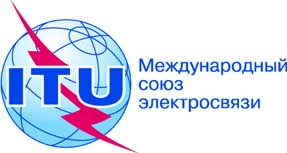 ПЛЕНАРНОЕ ЗАСЕДАНИЕДокумент 25-RПЛЕНАРНОЕ ЗАСЕДАНИЕ4 февраля 2014 годаПЛЕНАРНОЕ ЗАСЕДАНИЕОригинал: английскийЗаписка Генерального секретаряЗаписка Генерального секретаряКАНДИДАТУРА НА ПОСТ ЧЛЕНА
РАДИОРЕГЛАМЕНТАРНОГО КОМИТЕТАКАНДИДАТУРА НА ПОСТ ЧЛЕНА
РАДИОРЕГЛАМЕНТАРНОГО КОМИТЕТАРеспублика Сербия
Министерство внешней и внутренней торговли и телекоммуникаций
Nemanjina St. 22-26, 11000 Белград, Сербия
N° 119-01-21/2014-0123 января 2014 года2011 г. – по настоящее времяСоветник по международным отношениям, JP ETV2009 – 2011 гг.Независимый международный консультант по радиосвязи2007–2008 гг.Заместитель Министра по международным отношениям, Министерство телекоммуникаций и информационного общества 2005–2007 гг.Заместитель Министра по электросвязи, Министерство капитальных инвестиций1992–2005 гг.Директор Департамента, RTV Сербии (RTS)1990–1992 гг.Помощник Директора по вопросам развития и планирования частот RTS1987–1990 гг.Помощник Директора по вопросам исследований и разработок, RTV Белграда (RTВ)1982–1987 гг.Начальник Отдела СЧ передатчиков, RTВ1976–1982 гг.Главный инженер, Отдел развития и планирования частот, RTВ1973–1976 гг.Старший инженер, Отдел развития и планирования частот, RTВ1969–1973 гг.Инженер, Отдел СЧ передатчиков, RTВ